Geography                  FLE Y1/2                   What a Wonderful WorldGeography                  FLE Y1/2                   What a Wonderful WorldGeography                  FLE Y1/2                   What a Wonderful World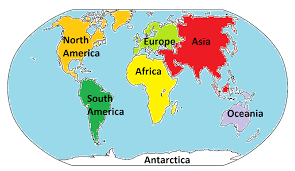 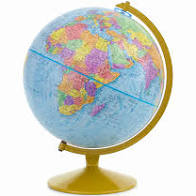 SMSCSpiritual – learning about and appreciating the world around us.Social – speaking in groups/ team work/ presenting information.